PENGARUH GAYA HIDUP DAN PERSEPSI HARGA TERHADAP KEPUTUSAN PEMBELIAN KONSUMEN FORE COFFEEOleh:Nama : WimbyNIM : 26150013SkripsiDiajukan sebagai salah satu syaratUntuk memperoleh gelar Sarjana ManajemenJurusan ManajemenKonsentrasi Pemasaran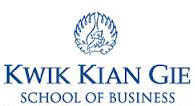 INSTITUT BISNIS dan INFORMATIKA KWIK KIAN GIEJAKARTAAgustus 2019PENGARUH GAYA HIDUP DAN PERSEPSI HARGA TERHADAP KEPUTUSAN PEMBELIAN KONSUMEN FORE COFFEEOleh:Nama	: WimbyNIM	: 26150013SkripsiDiajukan sebagai salah satu syaratUntuk memperoleh gelar Sarjana ManajemenJurusan ManajemenKonsentrasi PemasaranINSTITUT BISNIS dan INFORMATIKA KWIK KIAN GIEJAKARTAAgustus 2019